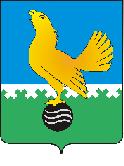 Ханты-Мансийский автономный округ-Юграмуниципальное образованиегородской округ город Пыть-Ях АДМИНИСТРАЦИЯ ГОРОДАтерриториальная комиссия по делам несовершеннолетних и защите их прав                                                                                                  www.pyadm.ru e-mail: adm@gov86.org                                                                                                                                                 e-mail: kdn@gov86.orgг.   Пыть-Ях,  1 мкр.,  дом  № 5,  кв.  № 80                                                                           р/с 40101810900000010001 Ханты-Мансийский автономный округ-Югра                                                                            УФК по ХМАО-ЮгреТюменская      область     628380                                               МКУ Администрация г. Пыть-Яха, л\с 04873033440)тел.  факс  (3463)  46-62-92,   тел. 46-05-89,                                              РКЦ Ханты-Мансийск г. Ханты-Мансийск42-11-90,  46-05-92,  46-66-47                                                                                  ИНН 8612005313   БИК 047162000                                                                                                                    ОКАТМО 71885000 КПП 861201001                                                                                                                                    КБК 04011690040040000140ПОСТАНОВЛЕНИЕ19.12.2018	№ 388Актовый зал администрации города Пыть-Яха по адресу: г. Пыть-Ях, 1 мкр. «Центральный», д. 18а, в 14-30 часов (сведения об участниках заседания указаны в протоколе заседания территориальной комиссии).О принимаемых мерах по превенции суицидального поведения несовершеннолетнихЗаслушав и обсудив информацию по вопросу «О принимаемых мерах по превенции суицидального поведения несовершеннолетних», предусмотренному планом работы территориальной комиссии по делам несовершеннолетних и защите их прав при администрации города Пыть-Яха на 2018 год, ТЕРРИТОРИАЛЬНАЯ КОМИССИЯ УСТАНОВИЛА:В структуре БУ «Пыть-Яхская окружная клиническая больница» организована работа психиатрического кабинета. За период 2017 года в антикризисном кабинете медико-социальную помощь получили 20 несовершеннолетних, за 11 месяцев 2018 года – обратилось 27 несовершеннолетних. Со всеми проведена беседа, даны рекомендации.При проведении профилактического медицинского осмотра весной и осенью 2018 года – случаев пореза на теле детей не зафиксировано.За 2017 год зафиксированы 4 суицидальные попытки (1 попытка - со смертельным исходом). За текущий период 2018 года зарегистрированы 3 суицидальные попытки (2 случая - резаные раны, 1 случай - медикаментозное отравление), Оконченных суицидов среди несовершеннолетних в 2018 году не зарегистрировано. С целью предотвращения суицидальных явлений среди несовершеннолетних образовательными организациями совместно с врачами психиатрами и медицинскими психологами БУ «Пыть-Яхская окружная клиническая больница», а также специалистами БУ «Пыть-Яхский комплексный центр социального обслуживания населения» была проведена следующая работа: в течение учебного года с родителями (законными представителями) несовершеннолетних систематически проводится психологическое просвещение в вопросах дезадаптивного поведения детей и подростков, в том числе суицидального (с приглашением медицинского психолога и врача психиатра): встречи родителей первоклассников и будущих выпускников (9-11 классы) по темам: «Как справиться со стрессом», «Адаптация ребенка к образовательному учреждению», «Страх перед будущим»; родительские собрания на темы: «Трудности адаптации первоклассников к школе» (в 1-х классах); «Особенности адаптации пятиклассников к новым условиям учебы» (в 5-х классах); «О признаках возможного суицида, факторах, рисках и других путях действий в этой ситуации» (6 – 8-х классах); «Профилактика деструктивного стресса во время подготовки к экзаменам» (в 9-х и 11-х классах); общешкольные родительские собрания на темы: «Влияние социальных сетей на психическое развитие несовершеннолетних» и «Профилактика суицидов среди подростков», которых законные представители несовершенных были ознакомлены с информацией о причинах, факторах и динамике суицидального поведения, были даны рекомендации о том, как заметить надвигающийся суицид и что делать, если замечены признаки суицидального поведения ребенка; осенью 2018 года состоялись встречи врача психиатра и медицинских психологов с работниками образовательных организаций и учреждений социальной защиты по вопросам: «Психическое здоровье, как избежать стресса и депрессии», «Преодолеем стресс – сохраним психическое здоровье», «Адаптация ребенка к образовательному учреждению»;врачом психиатром и медицинскими психологами на консультативных приемах были даны индивидуальные рекомендации родителям, чьи дети обратились за медицинской помощью с явлениями суицидального характера;педагогами-психологами школ ведется индивидуальное консультирование родителей (законных представителей) несовершеннолетних имеющих высокий уровень склонности к депрессии, признаки суицидального поведения;в целях выявления несовершеннолетних, проявляющих суицидальное поведение в образовательных организациях города психологами совместно с педагогами разрабатываются комплексные планы работы по профилактике суицидального поведения детей и подростков в общеобразовательных учреждениях, которые включают в себя реализацию мероприятий для обучающихся по профилактике суицидального поведения (практические занятия, Дни здоровья, тренинги общения, классные часы на тему: «Мои чувства», «Как разрешать конфликты мирным путём?», «Стресс. Как с ним справиться?», «Взаимоотношения полов», «Отцы и дети», «Способы преодоления кризисных ситуаций». Педагогами-психологами проводятся тестирования обучающихся «Самооценка», «Социометрия», тестирования по запросу учителей, родителей (законных представителей) на определение уровня тревожности, фрустрации, агрессии и ригидности. Организуются дискуссии: «Как подготовиться к экзаменам, не испытывая стресса», оказывается психолого-педагогическая поддержка выпускникам в период подготовки к государственной итоговой аттестации. Ведется выявление и учет обучающихся, попавших в трудную жизненную ситуацию, формируется база данных о детях и семьях, состоящих на разных формах учета, оформляются карты обучающихся.с целью интернет-безопасности в школах проводятся проверки контент фильтрации. Социальными педагогами и классными руководителями осуществляется ежедневный мониторинг социальных сетей обучающихся;разработаны и распространены рекомендации, памятки и буклеты для детей и родителей на темы: «Суицид – это не выход», «Причины появления кризисных состояний», «Как разговаривать с подростком?», «Подростки и суицид» «Ложь и правда о суициде», «Суицид в подростковой среде», «Просто позвони. Детский телефон доверия» и «Как не допустить суицид у подростков?»;специалистами БУ «Пыть-Яхский комплексный центр социального обслуживания населения» проведены беседы на темы: «Мы выбираем жизнь», «О создании безопасной атмосфере в семье», «Об особенностях поведения подростков с суицидальными намерениями», «Комплексная безопасность несовершеннолетних», «Бесконфликтное отношение в семье, как фактор духовно-нравственного здоровья детей», «Возрастные и психологические особенности суицидального поведения детей и подростков», «О необходимости контроля за времяпровождением ребенка», «Как избежать беды», «Безопасный доступ к страницам Интернет-ресурсов, содержащих информацию, представляющую угрозу жизни и здоровью несовершеннолетних», «Дети и родители. Давайте понимать друг друга» (7 групповых и 95 индивидуальных мероприятий с общим охватом - 168 родителей). Кроме того, в октябре-ноябре 2018 было проведено тестирование 66 несовершеннолетних на комфортность проживания в семьях и консультирование об особенностях подросткового и юношеского возраста. У 2 несовершеннолетних было выявлено наличие депрессивных симптомов, связанных с негативным настроением, истощаемостью (чувством одиночества), суицидальными мыслями. В отношении семьи данных несовершеннолетних организована работа специалистов отделения психолого-педагогической помощи семье и детям. Осуществлены выезды в семью по месту их проживания. Взрослые члены семьи проинформированы о результатах тестирования несовершеннолетних, проведены беседа и консультирование;в отделении Центра реабилитации несовершеннолетних наркопотребителей по предотвращению суицидальных проявлений проведена следующая работа: диагностика на выявление суицидальных рисков и различных видов насилия в отношении несовершеннолетних, зачисленных на социальное обслуживание (в ходе проведенного диагностического исследования у 3 реабилитантов проявлений суицидальной направленности не выявлено); 12 психологических бесед на тему: «Профилактика суицидального поведения»; 9 занятий с элементами тренинга на психоэмоциональную устойчивость;в рамках индивидуальных программ реабилитации в отношении 3 семей, имеющих 4 детей, склонных к поступкам суицидального характера было проведено 18 индивидуальных консультирований с 4 несовершеннолетними, 10 индивидуальных консультирований с родителями несовершеннолетних, осуществлено 8 патронажных посещений данных семей;учреждениями культуры в декабре 2018 года с целью профилактики суицидального поведения была проведена акция «Цени свою жизнь» с распространением буклетов и листовок по профилактике суицидального поведения;в кинозале «Кедр» демонстрировался видеоролик «Улыбнись жизни» по профилактике суицидов (охват зрительской аудитории составил 125 человек);размещены на официальном сайте БУ «Пыть-Яхский комплексный центр социального обслуживания населения» статьи: «Благополучие ребенка зависит от благополучия семьи» http://кцсонгелиос.рф/news/blagopoluchie-rebenka-zavisit-ot-blagopoluchiya-semi и «Как дружить с ребенком» http://кцсонгелиос.рф/news/kak-druzhit-s-rebenkom; статья «Что нельзя говорить ребенку?» была размещена на профильных страницах территориальной комиссии в социальных сетях: «Одноклассники» https://ok.ru/profile/577435814330 и «В контакте» https://vk.com/id490251464.Руководствуясь п. 13 ст. 15 Закона Ханты-Мансийского автономного округа-Югры от 12.10.2005 № 74-оз «О комиссиях по делам несовершеннолетних и защите их прав в Ханты-Мансийском автономном округе-Югре и наделении органов местного самоуправления отдельными государственными полномочиями по созданию и осуществлению деятельности комиссий по делам несовершеннолетних и защите их прав»,ТЕРРИТОРИАЛЬНАЯ КОМИССИЯ ПОСТАНОВИЛА:Информацию департамента образования и молодежной политики администрации города Пыть-Яха (исх. № 16-3139 от 30.11.2018 и исх. № 16-3207 от 06.12.2018, исх. № 15/09-Исх-3049 от 07.12.2018, исх. № 15/09-Исх-3050 от 07.12.2018), БУ «Пыть-Яхский комплексный центр социального обслуживания населения» (исх. №15/09-Исх-2945 от 23.11.2018, исх. № 15/09-Исх-3049 от 07.12.2018), БУ «Пыть-Яхская окружная клиническая больница» (исх. № 6850 от 04.12.2018, исх. № 6877 от 04.12.2018), МБУ Центр профилактики употребления психоактивных веществ среди детей и молодежи «Современник» (исх. № 884 от 04.12.2018), отдела по культуре и искусству администрации города Пыть-Яха (исх. № 19-726 от 30.11.2018) принять к сведению.Работу по превенции суицидального поведения несовершеннолетних в IV квартале 2018 года признать удовлетворительной.Начальнику отдела по осуществлению деятельности территориальной комиссии по делам несовершеннолетних и защите их прав администрации города Пыть-Яха (А.А. Устинов):Обеспечить включение в комплексный межведомственный план мероприятий субъектов системы профилактики безнадзорности и правонарушений несовершеннолетних г. Пыть-Яха на 2019 год предложенные членами территориальной комиссии мероприятия по по превенции суицидального поведения несовершеннолетних в срок до 20.01.2019;Обеспечить размещение данного постановления территориальной комиссии на официальном сайте администрации города Пыть-Яха в срок до 31.12.2018.Председательствующий на заседании: председатель территориальной комиссии	А.П. Золотых